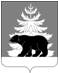 РОССИЙСКАЯ ФЕДЕРАЦИЯИРКУТСКАЯ ОБЛАСТЬАдминистрацияЗиминского районного муниципального образованияП О С Т А Н О В Л Е Н И Е                    от   21.09.2021                             г. Зима                                           №  690Об организации подготовки населенияв области гражданской обороны и защиты от чрезвычайных ситуаций природного и техногенного характера на территорииЗиминского районаВо исполнение Федерального закона от 12.02.1998  № 28-ФЗ «О гражданской обороне», Федерального закона от 21.12.1994 № 68-ФЗ «О защите населения и территорий от чрезвычайных ситуаций природного и техногенного характера», Федерального закона от 06.10.2003 № 131-ФЗ «Об общих принципах организации местного самоуправления в Российской Федерации», постановления Правительства Российской Федерации от 18.09.2020  № 1485 «Об утверждении Положения о подготовке граждан Российской Федерации, иностранных граждан и лиц без гражданства в области защиты от чрезвычайных ситуаций природного и техногенного характера», постановления Правительства Российской Федерации от 2 ноября 2000 года № 841 «Об утверждении Положения о подготовке населения в области гражданской обороны», руководствуясь статьями 22,46  Устава Зиминского районного муниципального образования, администрация Зиминского районного муниципального образованияПОСТАНОВЛЯЕТ:1. Муниципальному казенному учреждению «Служба Зиминского районного муниципального образования по решению вопросов гражданской обороны и чрезвычайным ситуациям»  (далее – МКУ «Служба ЗРМО по ГО и ЧС»):         осуществлять планирование и организацию проведения мероприятий 
по подготовке населения  Зиминского района к защите от опасностей, возникающих при военных конфликтах или вследствие этих конфликтов, а также при чрезвычайных ситуациях природного и техногенного характера;         организовать и осуществлять информирование населения и пропаганду знаний в области гражданской обороны и защиты от чрезвычайных ситуаций природного и техногенного характера на территории Зиминского района;        осуществлять планирование, организацию и проведение ежегодных тематических учений и тренировок по гражданской обороне и защите населения и территорий от чрезвычайных ситуаций, с привлечением к участию руководящего состава администрации Зиминского районного муниципального образования, глав муниципальных образований Зиминского района и организаций, находящихся на территории Зиминского района независимо от форм собственности, в полномочия которых, входит решение вопросов по защите населения и территорий от чрезвычайных ситуаций, а также уполномоченных работников и председателей соответствующих комиссий;	осуществлять организационно-методическое руководство и контроль за подготовкой руководителей, уполномоченных работников, личного состава формирований и служб организаций, в полномочия которых решение вопросов по защите населения и территорий от чрезвычайных ситуаций, председателей комиссий по чрезвычайным ситуациям и противопожарной безопасности в области гражданской обороны и защиты от чрезвычайных ситуаций природного и техногенного характера;            осуществлять организационно-методическое руководство и контроль за созданием и деятельностью учебно-консультационных пунктов для подготовки неработающего населения в области гражданской обороны и защиты от чрезвычайных ситуаций природного и техногенного характера на территории Зиминского района; 	организовать своевременное внесение и корректировку сведений о пройденном обучении в регистр подготовки должностных лиц и специалистов гражданской обороны, муниципального звена территориальной подсистемы  Иркутской области единой государственной системы предупреждения и ликвидации чрезвычайных ситуаций (далее - ТП РСЧС), организаций, осуществляющих деятельность на территории Зиминского района независимо от форм собственности;	осуществлять предоставление в вышестоящие органы управления ТП РСЧС, надзорные органы государственной власти сведений о подготовке руководителей и уполномоченных работников органов местного самоуправления и организаций в области гражданской обороны и защиты от чрезвычайных ситуаций природного и техногенного характера.	2. Руководителям отраслевых (функциональных) органов администрации Зиминского района (Костикова С.А.),  руководителям организаций, осуществляющим свою деятельность на территории Зиминского района независимо от форм собственности ,в полномочия которых входит решение вопросов по гражданской обороне и защите населения и территорий от чрезвычайных ситуаций:	обеспечивать повышение квалификации руководителей, уполномоченных работников, личного состава формирований и служб организаций, в полномочия которых входит решение вопросов по защите населения и территорий от чрезвычайных ситуаций, председателей комиссий по чрезвычайным ситуациям и противопожарной безопасности в области гражданской обороны и защиты от чрезвычайных ситуаций природного и техногенного характера не реже одного раза в 5 лет, преподавателей дисциплины «Основы безопасности жизнедеятельности» – не реже одного раза в три года;	предоставлять в МКУ «Служба ЗРМО по ГО и ЧС» актуальные сведения о пройденной подготовке в области гражданской обороны и защиты от чрезвычайных ситуаций природного и техногенного характера руководителей и преподавателей предмета «Основы безопасности жизнедеятельности» подведомственных образовательных учреждений, расположенных на территории Зиминского района ежегодно в срок до 15 декабря;             осуществлять организацию и проведение для лиц, впервые назначенных на должность, связанную с выполнением обязанностей в области гражданской обороны и защиты от чрезвычайных ситуаций, получение дополнительного профессионального образования в области гражданской обороны и защиты от чрезвычайных ситуаций в течение первого года работы;	осуществлять организацию и проведение в отношении работников подведомственных организаций инструктажа по действиям в чрезвычайных ситуациях при приеме на работу в течение первого месяца работы, в последующем – не реже одного раза в год;принимать участие в ежегодных тематических учениях и тренировках по гражданской обороне и защите от чрезвычайных ситуаций природного и техногенного характера, проверках приемных эвакуационных пунктов, пунктов временного размещения пострадавшего населения, проводимых администрацией Зиминского районного муниципального образования:3.  Настоящее постановление опубликовать в информационно-аналитическом, общественно-политическом еженедельнике «Вестник района»  и разместить на официальном сайте администрации Зиминского районного муниципального образования www.rzima.ru в информационно-телекоммуникационной сети «Интернет».           4. Настоящее постановление вступает в силу после дня его официального опубликования.           5. Контроль исполнения настоящего постановления  оставляю за собой. Мэр Зиминского районного муниципального образования                                                                          Н.В. Никитина                                                      